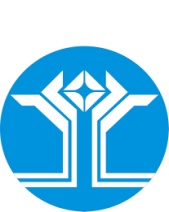 РОССИЙСКАЯ ФЕДЕРАЦИЯ (РОССИЯ)РЕСПУБЛИКА САХА (ЯКУТИЯ)МИРНИНСКИЙ РАЙОНМУНИЦИПАЛЬНОЕ ОБРАЗОВАНИЕ «ПОСЕЛОК АЙХАЛ»ПОСЕЛКОВЫЙ СОВЕТ ДЕПУТАТОВXXIII СЕССИЯРЕШЕНИЕО предоставлении льготы по арендным платежам и компенсации затрат за муниципальное имущество муниципального образования «Поселок Айхал» Мирнинского района Республики Саха (Якутия) на 2019 годРуководствуясь Положением о порядке предоставления льгот по арендным платежам за муниципальное имущество муниципального образования «Поселок Айхал» Мирнинского района PC (Я)», утвержденным решением поселкового Совета депутатов от 27.05.2008 № 10-1 (с последующими изменениями и дополнениями), Уставом МО «Поселок Айхал», поселковый Совет депутатов решил:Предоставить льготу по арендным платежам и компенсации затрат за муниципальное имущество муниципального образования «Поселок Айхал» Мирнинского района Республики Саха (Якутия) на 2019 год К.А. Мхоян согласно приложению.Настоящее решение вступает в силу с 1 января 2019 года.Опубликовать (обнародовать) настоящее решение в местной информационной газете «Новости Айкала» и разместить на официальном сайте муниципального образования «Поселок Айхал» (www.мо-айхал.рф).Контроль за исполнением настоящего решения возложить на комиссию по бюджету, налоговой политике, землепользованию, собственности и Главу поселка.Приложениек решению поселкового Совета депутатов от 28 ноября 2018 года IV- № 23-1128 ноября 2018 годаIV-№ 23-11Глава поселка_________________________ В.П. КарповПредседательпоселкового Совета депутатов_________________С.А. ДомброванРеестр арендаторов - получателей льготы за арендованное имущество в 2019 годуРеестр арендаторов - получателей льготы за арендованное имущество в 2019 годуРеестр арендаторов - получателей льготы за арендованное имущество в 2019 годуРеестр арендаторов - получателей льготы за арендованное имущество в 2019 годуРеестр арендаторов - получателей льготы за арендованное имущество в 2019 годуРеестр арендаторов - получателей льготы за арендованное имущество в 2019 годуРеестр арендаторов - получателей льготы за арендованное имущество в 2019 годуРеестр арендаторов - получателей льготы за арендованное имущество в 2019 годуРеестр арендаторов - получателей льготы за арендованное имущество в 2019 годуРеестр арендаторов - получателей льготы за арендованное имущество в 2019 году№ п/пНаименование объектаНаименование арендатораНаименование арендатораАрендованное имуществоАрендованное имуществоАрендная плата в месяц. Без НДСАрендная плата в месяц в 2017 году (льготная)Арендная плата в месяц в 2018 году(льготная)Арендная плата в месяц в 2019 году(льготная)сумма предоставленной льготысумма предоставленной льготыИспользование предоставленной льготы без НДС№ п/пНаименование объектаНаименование арендатораНаименование арендатораАрендованное имуществоАрендованное имуществосогласно оценки. По результатам аукционаАрендная плата в месяц в 2017 году (льготная)Арендная плата в месяц в 2018 году(льготная)Арендная плата в месяц в 2019 году(льготная)сумма предоставленной льготысумма предоставленной льготыИспользование предоставленной льготы без НДС№ п/пНаименование объектаНаименование арендатораНаименование арендатораобъектплощадьсогласно оценки. По результатам аукционаАрендная плата в месяц в 2017 году (льготная)Арендная плата в месяц в 2018 году(льготная)Арендная плата в месяц в 2019 году(льготная)в год по арендной платекоммунальным услугам расчетнаяИспользование предоставленной льготы без НДС123345678910111Нежилое здание, расположенное по адресу: п. Айхал, ул. Юбилейная, д. 8аМхоян К.А.Мхоян К.А.детское кафе301,80183 355,0145 000,0091 677,51110 013,001 320 156,00социально-значимый объектразвитие предпринимательской деятельностиИТОГО:ИТОГО:1 320 156.00